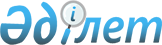 Об утверждении норм образования и накопления коммунальных отходов по Шетскому районуРешение Шетского районного маслихата Карагандинской области от 29 марта 2022 года № 11/140. Зарегистрировано в Министерстве юстиции Республики Казахстан 31 марта 2022 года № 27327
      В соответствии с подпунктами 2 пункта 3 статьи 365 Экологического Кодекса Республики Казахстан, подпунктом 15 пункта 1 статьи 6 Закона Республики Казахстан "О местном государственном управлении и самоуправлении в Республике Казахстан", Шетский районный маслихат РЕШИЛ:
      1. Утвердить нормы образования и накопления коммунальных отходов по Шетскому району согласно приложению настоящему решению.
      2. Настоящее решение вводится в действие по истечении десяти календарных дней после дня его первого официального опубликования. Нормы образования и накопления коммунальных отходов по Шетскому району
					© 2012. РГП на ПХВ «Институт законодательства и правовой информации Республики Казахстан» Министерства юстиции Республики Казахстан
				
      Секретарь районного маслихата

Б. Тулеукулов
Приложение к решению
Шетского районного маслихата
от 29 марта 2022 года
№ 11/140
№
Объект накопления коммунальных отходов
Расчетная единица
Годовая норма накопления коммунальных отходов, м3
1.
Домовладения благоустроенные и
неблагоустроенные
1 житель
1,72
2,24
2.
Общежития, интернаты
1 место
0,73
3.
Гостиницы, дома отдыха
1 место
0,80
4.
Детские сады, ясли и другие дошкольные учреждения
1 место
0,62
5.
Учреждения, организации, офисы, конторы, банки, отделения связи
1 сотрудник
1,11
6.
Поликлиники, медицинские центры
1 посещение
0,0058
7.
Больницы, прочие лечебно-профилактические учреждения
1 койко-место
1,15
8.
Школы и другие учебные заведения
1 учащийся
0,23
9.
Рестораны, кафе, прочие увеселительные заведения и учреждения общественного питания
1 посадочное место
1,17
10.
Концертные залы, интернет-кафе, компютерные клубы
1 посадочное место
0,37
11.
Музеи, выставки
1 м2 общей площади
0,041
12.
Стадионы, спортивные площадки
1 место по проекту
0,045
13.
Спортивные, танцевальные и игровые залы
1 м2 общей площади
0,058
14.
Продовольственные и промышленно-товарные магазины, смешанные магазины
1 м2торговой площади
0,85
15.
Торговля с машин
1 м2 торгового места
0,32
16.
Рынки, торговые павильоны, киоски, лотки
1 м2 торговой площади
0,32
17.
Склады промышленных, продовольственных товаров
1 м2 общей площади
0,45
18.
Дома быта: обслуживание населения
1 м2 общей площади
0,82
19.
Вокзалы, автовокзалы
1 м2 общей площади
0,36
20.
Аптеки
1 м2 торговой площади
0,41
21.
Автостоянки, автомойки, АЗС
1 машино-место
0,50
22.
Автомастерские
1 работник
1,25
23.
Гаражные кооперативы, гаражи, паркинги
на 1 гараж
0,25
24.
Парикмахерские, косметические салоны
1 рабочее место
0,34
25.
Прачечные, химчистки, ремонт бытовой техники, швейные ателье
1 м2 общей площади
0,47
26.
Мастерские ювелирные, по ремонту обуви, часов
1 м2 общей площади
0,15
27.
Мелкий ремонт и услуги (изготовление ключей и т.д.)
1 рабочее место
0,47
28.
Бани, сауны
1 м2 общей площади
0,65
29.
Юридические организации организующие массовые мероприятия на территории парков города парков
1000 участников
0,0037
30.
Садоводческие кооперативы
1 участок
2,25